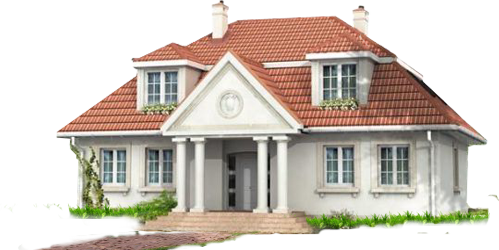 BUYER HOME INSPECTION CHECKLIST681  Maryland Avenue, Tampa, Florida681  Maryland Avenue, Tampa, Florida681  Maryland Avenue, Tampa, Florida681  Maryland Avenue, Tampa, FloridaJohn SmithJohn Smith1LOCATIONLOCATIONLOCATIONLOCATIONCONTACT PERSONCONTACT PERSONPAGEInspection ItemGoodFairFairPoorPoorNotesNotesNotes1Outdoor Steps and Sidewalk2Outdoor Paint3Driveway4Outdoor Planation5Outdoor Entry Way6Doors7Doors Fixtures8FlooringMinor cracking on the floor tilesMinor cracking on the floor tilesMinor cracking on the floor tiles9Carpentry10Windows11Window ScreensWindow screens need replacementWindow screens need replacementWindow screens need replacement12Window Fixtures13Window Furnishings14Ceilings15Light Fixtures16Staircases17Indoor PaintNeed fresh paint coatNeed fresh paint coatNeed fresh paint coat18Electrical Outlets and Fixtures19Shelving20BedroomsBedroom heater does not work.Bedroom heater does not work.Bedroom heater does not work.21Wardrobes and Closets22Living Room(s)23Dining Room(s)24Den(s)25Study Room(s)26Storage Room(s)27Game Room(s)No game roomNo game roomNo game room28Music Room(s)No music roomNo music roomNo music room29Fireplaces30Bathroom Titles31Bathroom Faucets32Water Pressure33343536373839